人體研究倫理講習班    基督教門諾會醫院 主辦     台灣受試者保護協會 協辦為加強全體同仁對於人體試驗暨研究倫理之認知，特舉辦人體研究倫理講習班；全程參加活動者核發「課程訓練證明」6小時，會後進行認證考試，通過認證考試者核發「考試及格電子證書」2小時，作為未來執行臨床試驗資格之認定。歡迎凡從事及有意進行研究之相關人員、人體試驗委員會、倫理審查會之委員及其他有興趣人員一同參與。活動時間：2019年4月27日 星期六活動地點：門諾醫院信實樓4樓施桂蘭禮拜堂課程相關注意事項如下頁。為維護您的權益，報名前請務必詳閱下列注意事項：一、本課程一律採網路報名，報名表連結方式：1.用Google Chrome瀏覽器開啟網址：https://goo.gl/forms/BIt8RknEsUVFEP3t2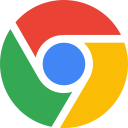 2.至本會網站【門諾醫院網頁→教學研究→人體試驗暨研究倫理委員會→公告（下拉頁面至近期教育訓練課程→2019年04月27日課程）】3.掃描QR Code，連結至報名表：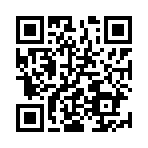 二、名額限制：230人三、費用：1.門諾相關機構所屬員工及本會委員免費。          2.國立東華大學、慈濟科技大學所屬員工及學生，每人優惠為NT$500元。          3.非上述所屬員工及學生，每人酌收認證費、講義費及午餐便當NT$1,000元。四、報名截止日為2019年04月21日(日) ，敬請於報名截止日前完成繳費後(轉帳或匯款擇一即可)，填寫線上報名表，我們將於收到報名表3天內E-mail通知您是否完成報名程序（若未收到E-mail通知，請務必來電或來信告知）。五、繳費說明：請以匯款或ATM/線上轉帳方式繳交擇一即可。銀行：兆豐國際商業銀行花蓮分行       銀行代碼：017戶名：臺灣基督教門諾會醫療財團法人   帳號：023-10-73000-0六、因故無法參加者，恕無法退還報名費，但可轉讓他人參加，惟此變更至遲請於活動3天前通知。七、會場恕無提供停車優惠，敬請多加利用大眾交通工具，謝謝!八、學員全程上課並完成上午簽到、下午簽到、下午簽退手續即可核發六小時課程參與證明書；會後舉行認證考試通過者可再核發二小時考試及格證書。九、課程訓練證明及收據於活動當日核發，考試及格證書於活動結束後2週內E-mail寄發。十、為響應節能減碳，請自備環保杯，現場不提供紙杯。十一、若有任何問題，請與本院IRB/EC朱珮儀幹事聯絡，電話：(03)824-1268。時    段主    題講員08:30-08:50報    到報    到08:50-09:00     長官 致詞     長官 致詞09:00-09:50以銀髮族為研究對象之特殊倫理考量衛生福利部花蓮醫院楊南屏 院長10:00-10:50身心障礙者知情同意之相關議題台灣受試者保護協會林綠紅 理事長11:00-11:50歐盟 GDPR下—談個資法及生醫研究的知情同意與自主權台灣受試者保護協會林綠紅 理事長12:00-13:00午    餐午    餐13:00-13:50人體試驗/人體研究之傷害、補償與賠償 台灣受試者保護協會  創會理事長郭英調 醫師14:00-14:50IRB審查實務的法規強度—IRB真的有權這樣對待研究人員嗎？台灣受試者保護協會  創會理事長郭英調 醫師15:00-15:50學術倫理與研究倫理之差異化與實務應用台灣受試者保護協會  創會理事長郭英調  醫師15:50-16:20認證考試認證考試